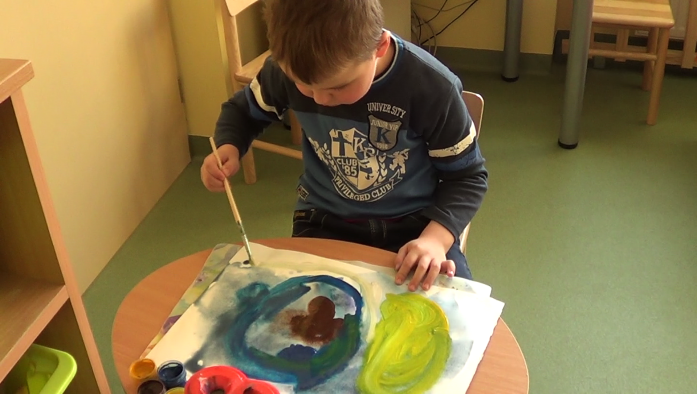 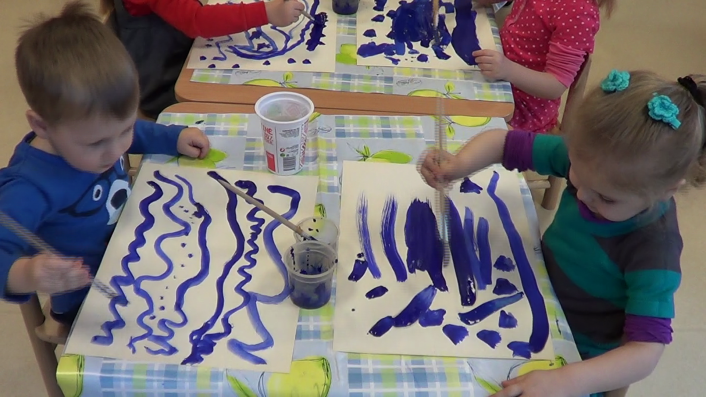 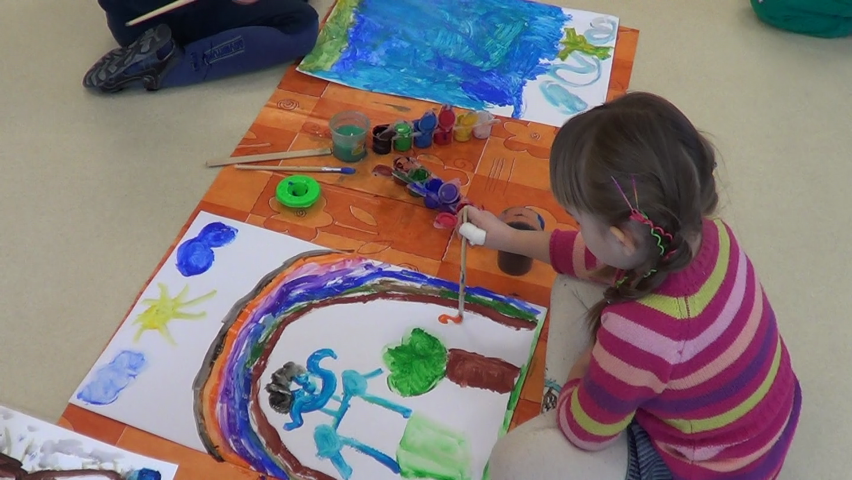 Garliavos lopšelių-darželių "Eglutė", "Obelėlė", Jonučių darželio ir Ilgakiemio mokyklos darželio ugdytiniųDAILĖS DARBŲ PARODA"GARSŲ SPALVOS",skirta Lietuvos atkūrimo dienaiParodos dalyviai:Garliavos lopšelis-darželis "Eglutė",Garliavos lopšelis-darželis "Obelėlė",Jonučių darželisIlgakiemio mokykla darželisParodos organizatoriai:Garliavos lopšelis-darželis "Eglutė" ,Garliavos sporto ir kultūros centrasParodą kviečiame aplankyti 2015m. vasario 12 d. - kovo 13d.Garliavos sporto ir kultūros centro foje